                                        Escola Municipal de Educação Básica “Augustinho Marcon”.                                                                           Catanduvas, agosto de 2020            Diretora: Tatiana M. Bittencourt Menegat                                               Assessora Técnica Pedagógica: Maristela Apª Borella Baraúna                                         Assessora Técnica Administrativa: Margarete Petter Dutra                                                                                              Professora: Leda Maria de Almeida                                                                                              1º Ano Matutino/VespertinoATIVIDADES DO 1º ANO PARA A SEMANA DE  17 A 21 DE AGOSTOQueridos pais, responsáveis e alunos (as), espero que estejam todos bem. Cuidem-se! Saudades...NOME COMPLETO:________________________________________________________ATIVIDADE 1 – MATEMÁTICACOM A AJUDA DE UM ADULTO REALIZE A LEITURA NO LIVRO DE MATEMÁTICA NA PÁGINA 110: A LENDA DO TANGRAM.NO LIVRO DE LÍNGUA PORTUGUESA NA PÁGINA 307, VOCÊ DESTACARÁ A PÁGINA E RECORTARÁ AS PEÇAS DO TANGRAM. BRINQUE COM O TANGRAM E TENTE MONTAR FIGURAS.VAMOS RELEMBRAR OS NOMES DAS FIGURAS QUE COMPÕEM O TANGRAM. PINTE E COMPLETE QUANTAS SÃO:RESPONDA NO LIVRO AS ATIVIDADES 2 E 3 DA PÁGINA 111. NA PÁGINA 119, NA ATIVIDADE 3, ESCREVA NO LIVRO AS FIGURAS DE ANIMAIS FORMADAS PELO TANGRAM.OBSERVE NA IMAGEM A SEGUIR QUANTAS FIGURAS LEGAIS PODEMOS CRIAR COM O TANGRAM.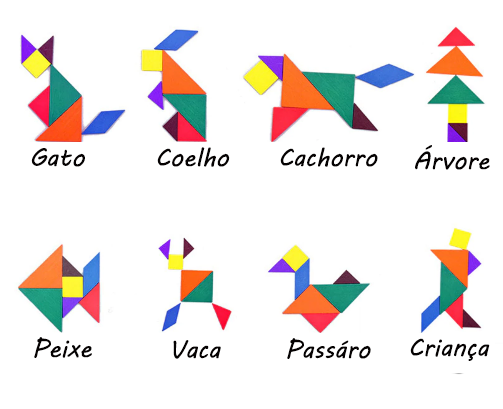 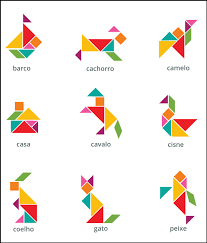 AGORA É A SUA VEZ: CRIE UMA FIGURA USANDO AS PEÇAS DO SEU TANGRAM (COLE EM UMA FOLHA O QUE VOCÊ MONTOU, ESCREVA O QUE É, TIRE UMA FOTO E MANDE PRA PROFESSORA SOMENTE ESSA ATIVIDADE NESTA SEMANA. ABAIXO SEGUE COMO DEVERÁ SER MONTADO A ATIVIDADE.  FIGURANOME DA FIGURAQUANTAS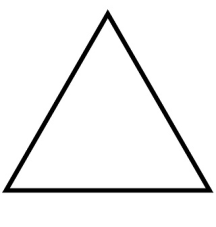 TRIÂNGULO 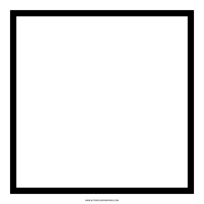 QUADRADO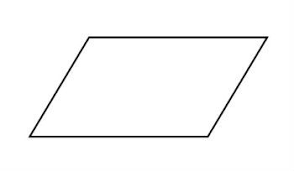 PARALELOGRAMO